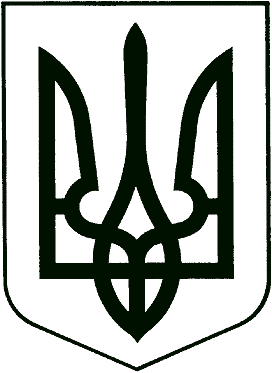 УкраїнаМЕНСЬКА МІСЬКА РАДАМенського району Чернігівської областіВИКОНАВЧИЙ КОМІТЕТ                                                  ПРОЄКТ   РІШЕННЯ30   липня  2020 року                         м. Мена                                № Про надання одноразової грошовоїматеріальної допомогиРозглянувши заяви громадян про надання одноразової грошової матеріальної допомоги Олещенко Ірини Володимирівни (м. Мена), Примаченка Олександра Володимировича  (м. Мена) , Костюченко Дареджан Олександрівни (м. Мена), Потапенка Ігоря Георгійовича (м. Мена), Чепік Олени Володимирівни (м. Мена),  Сироткіної Єлізавети Миколаївни (м. Мена) , Мещанінець Світлани Вікторівни (м. Мена), Петренко Віри Олександрівни (с. Дягова), Коньок Олександра Михайловича (с. Дягова),  Шамрука Олександра Юрійовича (с. Дягова), Петренко Петра Петровича (с. Дягова),  Бурки Ольги Ігорівни (с. Дягова), Шамрук Алли Миколаївни (с. Дягова), Максименко Катерини Петрівни (с. Дягова) , Парфененко Миколи Юрійовича (с. Стольне),  Обловацького Андрія Володимировича (с. Стольне), Козел Віталія Петровича (с. Феськівка), Хорис Ірини Анатоліївни (с. Феськівка), Костюченко Валентини Федорівни (с. Блистова), Песоцького Валерія Миколайовича (с. Осьмаки) та подані документи; враховуючи матеріально-побутові умови проживання та  скрутне матеріальне становище, що склалося в  заявників, відсутність коштів на лікування; враховуючи показники бюджету Менської міської об’єднаної територіальної громади на 2020 рік; враховуючи протокол від 21.07.2020  року комісії,  створеної розпорядженням міського голови №33 від 02.02.2018 року; керуючись Законом України «Про місцеве самоврядування в Україні», ст.34, виконавчий комітет  Менської міської радиВ И Р І Ш И В:1.Надати одноразову грошову матеріальну допомогу громадянам:Олещенко Ірини Володимирівни (м. Мена) в сумі 2000,00 грн.,Примаченка Олександра Володимировича  (м. Мена) в сумі 20000,00 грн.,Костюченко Дареджан Олександрівни (м. Мена) в сумі 1500,00 грн.,Потапенка Ігоря Георгійовича (м. Мена) в сумі 1500,00 грн.,Чепік Олени Володимирівни (м. Мена) в сумі 1000,00 грн.,Сироткіної Єлізавети Миколаївни (м. Мена) в сумі 500,00 грн.,Мещанінець Світлани Вікторівни (м. Мена) в сумі 1000,00 грн.,Петренко Віри Олександрівни (с. Дягова) в сумі 500,00 грн.,Коньок Олександра Михайловича (с. Дягова) в сумі 500,00 грн.,Шамрука Олександра Юрійовича (с. Дягова) в сумі 500,00 грн.,Петренко Петра Петровича (с. Дягова) в сумі 500,00 грн.,Бурки Ольги Ігорівни (с. Дягова) в сумі 500,00 грн.,Шамрук Алли Миколаївни (с. Дягова) в сумі 500,00 грн.,Максименко Катерини Петрівни (с. Дягова) в сумі 2000,00 грн.,Парфененко Миколи Юрійовича (с. Стольне) в сумі 500,00 грн.,Обловацького Андрія Володимировича (с. Стольне) в сумі 500,00 грн.,Хорис Ірини Анатоліївни (с. Феськівка) в сумі 2500,00 грн.,Песоцького Валерія Миколайовича (с. Осьмаки) в сумі 1000,00 грн.Надання допомоги здійснити шляхом перерахування коштів в установленому порядку з урахуванням утриманих податків та зборів.2. Не виділяти грошову матеріальну допомогу гр. Костюченко В.Ф., жительці  (с. Блистова),  у зв’язку з тим, що така матеріальна допомога була надана в травні 2020 року. 3. Не виділяти грошову матеріальну допомогу гр. Козел В.М. на лікування батька гр. Козел П.М. у зв’язку зі смертю батька.4. Контроль за виконанням рішення покласти на начальника відділу бухгалтерського обліку та звітності Менської міської ради Солохненко С.АМіський голова                                                                       Г.А. Примаков